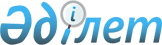 Об определении мест для проведения предвыборных мероприятий и размещения агитационных печатных материалов
					
			Утративший силу
			
			
		
					Постановление Казалинского районного акимата Кызылординской области от 01 марта 2011 года N 72. Зарегистрировано Управление юстиции Казалинского района Кызылординской области 14 марта 2011 года за N 10-4-142. Утратило силу постановлением Казалинского районного акимата Кызылординской области от 25 апреля 2011 года N 134.      Сноска. Утратило силу постановлением Казалинского районного акимата Кызылординской области от 25.04.2011 года N 134.

      В соответствии с Конституционным законом Республики Казахстан от 28 сентября 1995 года "О выборах в Республике Казахстан", Указа Президента Республики Казахстан от 4 февраля 2011 года N 1149 "О назначении внеочередных выборов Президента Республики Казахстан" и по итогам совместного заседания районной территориальной избирательной комиссией акимат Казалинского района ПОСТАНОВЛЯЕТ:



      1. Определить места предвыборных мероприятии кандидатов во время проведения внеочередных выборов в Президенты Республики Казахстан согласно приложению 1.



      2. Определить места для размещения агитационных печатных материалов кандидатов в Президенты Республики Казахстан согласно приложению 2.



      3. Запрещается вывешивание агитационных материалов на памятниках, обелисках, зданиях и сооружениях, имеющих историческую, культурную или архитектурную ценность, а также в помещении для голосования.



      4. Акимы поселка Айтеке би, города Казалинск и аульных округов совместно с соответстующими избирательными комиссиями оснастить места для размещения агитационных печатных материалов стендами, щитами, тумбами.



      5. Контроль за исполнением настоящего постановления возложить на заместителя акима Казалинского района Аманову С.



      6. Настоящее постановление вводится в действие по истечении десяти календарных дней после его первого официального опубликования.      АКИМ РАЙОНА                                 А.КУШЕРБАЙ      "СОГЛАСОВАН"      Председатель районный

      территориальной избирательной

      комиссии Ж.Жалгасбай__________      Приложение 1

      к постановлению акимата

      Казалинского района

      от "1" марта 2011 года N 72        

Места проведения предвыборных мероприятий кандидатов в Президенты Республики Казахстан        Приложение 2

      к постановлению акимата

      Казалинского района

      от "1" марта 2011 года N 72        

Места размещения агитатционных печатных материалов кандидатов в Президенты Республики Казахстан
					© 2012. РГП на ПХВ «Институт законодательства и правовой информации Республики Казахстан» Министерства юстиции Республики Казахстан
				N
Место встречи 
Место расположения 
1Поселковый клуб поселок Айтеке би, улица Айтеке би, дом N 52 2Городской Дом культурыГород Казалинск, улица У.Туктибаева, дом N 433Аульный клуб Майлыбасский аульный округ, аул Аксуат 4Аульный клубУркендеуский аульный округ, аул Уркендеу5Аульный клубСарыкольский аульный округ, аул Абая 6Аульный Дом культурыАрыкбалыкский аульный округ, аул Жанкожа батыра 7Аульный Дом культурыАрандинский аульный округ, аул Кожабакы8Аульный клубАрандинский аульный округ, аул Аранды9Аульный Дом культурыМайдакольский аульный округ, аул Бекарыстан би 10Аульный Дом культурыБозкольский аульный округ, аул Бозколь11Аульный клубКарашенгельский аульный округ, аул Жалантос батыра 12Аульный клубАлгинский аульный округ, аул У.Туктибаева 13Аульный клубКоларыкский аульный округ, аул Актан батыра 14Аульный клубБасыкаринский аульный округ, аул Басыкара 15Аульный клубКумжиекский аульный округ, аул К.Примова16Аульный Дом культурыКызылкумский аульный округ, аул Каукей 17Аульный Дом культурыГ.Муратбаевский аульный округ, аул Г.Муратбаева18Аульный клубАкжонинский аульный округ, аул Майдаколь 19Аульный клубБирликский аульный округ, аул Бирлик 20Аульный клубШакенский аульный округ, аул Шакен 21Аульный клубСарбулакский аульный округ, аул Сарбулак22Аульный клубТасарыкский аульный округ, аул Тасарык23Аульный клубТасарыкский аульный округ, аул Лахалы N
Название населенных пунктов
Место расположения
1Поселок Айтеке би Стенд или щит на пересечении улиц Айтеке би и Толе би, на пересечении улиц Айтеке би и Примова и перед клубом поселка Айтеке би 2Город Казалинск Стенд или щит перед городским Домом культуры и пересечении улиц Жанкожа батыра и У.Туктибаева3Майлыбасский аульный округ, аул Аксуат Стенд или щит возле аульного клуба4Майлыбасский аульный округ, аул БайхожаСтенд или щит возле аульного школа5Майлыбасский аульный округ, аул МайлыбасСтенд или щит возле аульного школа6Уркендеуский аульный округ, аул УркендеуСтенд или щит возле аульного клуба7Сарыкольский аульный округ, аул Абая Стенд или щит возле аульного клуба8Арыкбалыкский аульный округ, аул Жанкожа батыра Стенд или щит возле аульного клуба9Арандинский аульный округ, аул КожабакыСтенд или щит возле аульного Дома культуры 10Арандинский сельский округ, аул АрандыСтенд или щит возле аульного клуба11Майдакольский аульный округ, аул Бекарыстан би Стенд или щит возле центральной площади 12Бозкольский аульный округ, аул БозкольСтенд или щит возле остановки по улице Утепбергенова 13Карашенгельский аульный округ, аул Жалантос батыра Стенд или щит возле аульного клуба14Алгинский аульный округ, аул У.Туктибаева Стенд или щит возле аульного клуба15Коларыкский аульный округ, аул Актан батыра Стенд или щит возле аульного клуба16Басыкаринский аульный округ, аул Басыкара Стенд или щит возле торгового центра по улице Мира 17Кумжиекский аульный округ, аул К.ПримоваСтенд или щит возле аульного клуба18Кумжиекский аульный округ, аул ТапаСтенд или щит в аульного центра19Кызылкумский аульный округ, аул Каукей Стенд или щит возле аульного клуба20Кызылкумский аульный округ, аул АжарСтенд или щит возле аульного школа21Г.Муратбаевский аульный округ, аул Г.МуратбаеваСтенд или щит возле центральной площади 22Акжонинский аульный округ, аул Майдаколь Стенд или щит возле аульного клуба23Бирликский аульный округ, аул Бирлик Стенд или щит возле аульного клуба24Шакенский аульный округ, аул Шакен Стенд или щит возле аульного клуба25Сарбулакский аульный округ, аул СарбулакСтенд или щит возле аульного клуба26Тасарыкский аульный округ, аул ТасарыкСтенд или щит возле аульного клуба27Тасарыкский аульный округ, аул Лахалы Стенд или щит возле аульного клуба